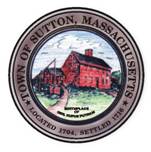       TOWN OF SUTTONBOARD OF ASSESSORS 4 UXBRIDGE ROADSUTTON, MA  01590-1702  508-865-8722Meeting Minutes – July 2, 2019THE BOARD DID NOT MEET ON JULY 2, 2019 DUE TO THE HOLIDAYRespectfully Submitted,Linda Hicks, Secretary 